EUNEC wishes you all an inspiring 2013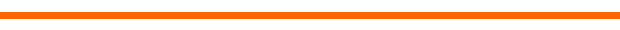 'Rethinking education' and the impact of the new governance on education and training 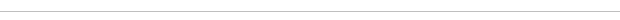 Attended events Results of the EU Education Council (26 November 2012) EUNEC welcomes a new member: the Union of Schools' Associations of the Czech Republic www.eunec.euEUNEC-secretariat  c/o Onderwijsraad  Kunstlaan 6 bus 6 - 1210 Brussel 
Tel.:+32 2 227 13 70 - e-mail: eunec@vlor.be - www.eunec.eu

This mail was sent to [email address suppressed]. You can unsubscribe or change your e-mail address .